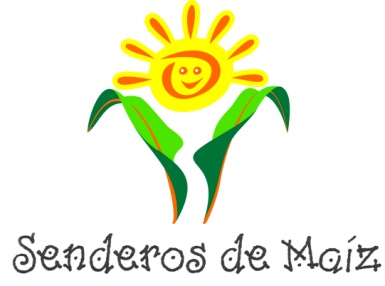 ORGANIZACIÓN SOLICITANTEO.N.G. SENDEROS DE MAÍZSede social: C/ Andrea Navagiero 1, 3ºA18006 Granada (ESPAÑA)Tfno. 958 125176 y 673-533626e-mail: senderosdemaiz@yahoo.eswww.senderosdemaiz.orgSede en Guatemala:Calle de la Navidad- Panajachel- Departamento de Sololá- GUATEMALATfno. 00 (502)  77620330 y 41282526e-mail: senderosdemaizguatemala@yahoo.es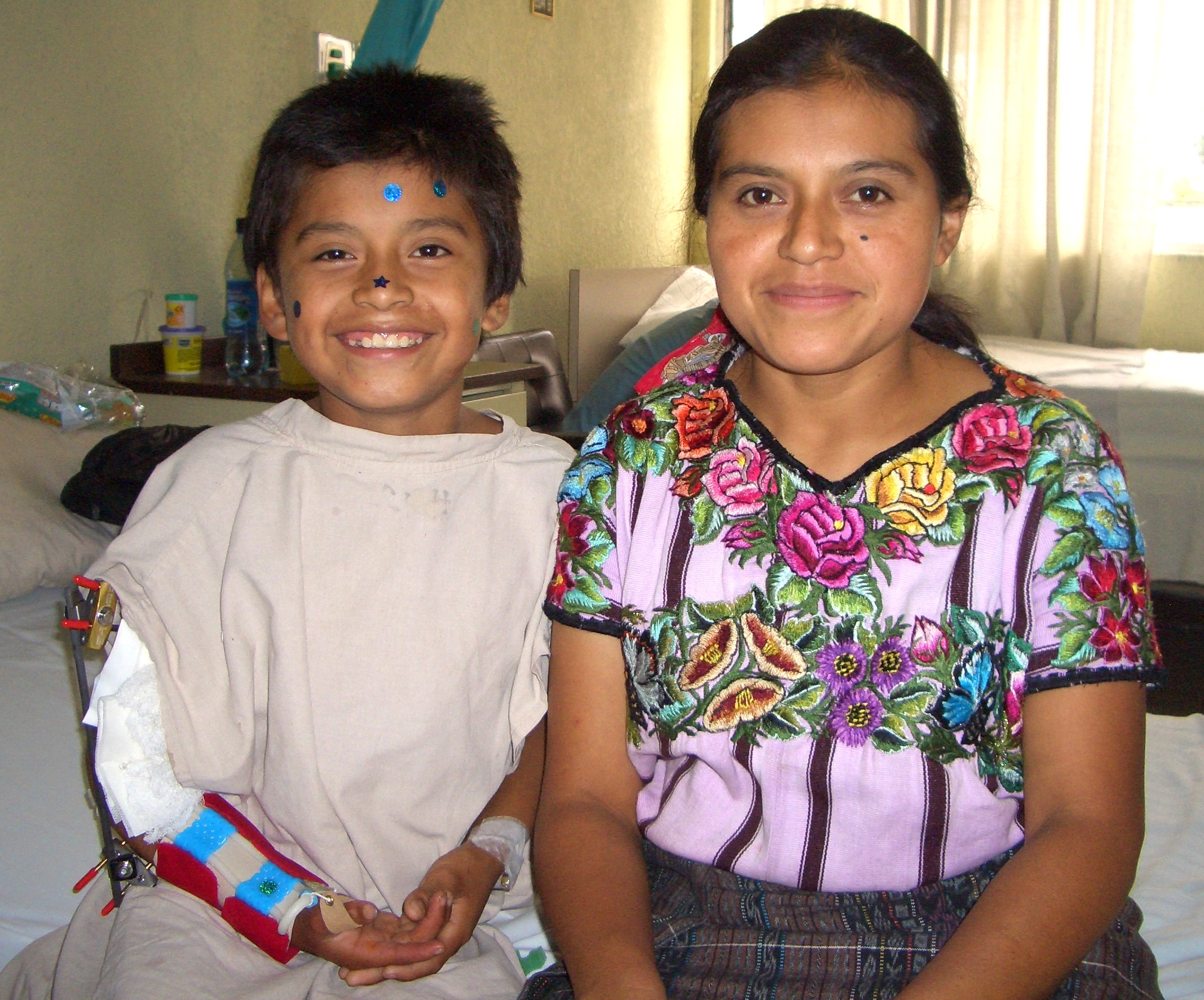 informe final del proyecto“Apoyo en salud   a niñas y niños con discapacidades en el Departamento de Sololá (Guatemala)”Senderos de Maíz es una asociación no gubernamental sin ánimo de lucro, inscrita en Registros Públicos del Ministerio del Interior con el Número Nacional 170122 de la Sección 1ª. Está inscrita así mismo en el Registro de ONGs para el Desarrollo de la Agencia Española de Cooperación Internacional. Comenzó su labor en Diciembre de 2002 con el objetivo de ayudar a las niñas y niños discapacitados y con enfermedades graves en Guatemala. 1. denominación DEL PROYECTO“Apoyo en salud a niñas y niños con discapacidades en el Departamento de Sololá (Guatemala)”2. OBJETIVOS2.1. Objetivo generalMejorar la salud, educación e integración social de las niñas y niños discapacitados en el Departamento de Sololá en Guatemala.2.2. Objetivos específicos1.- Mejorar la salud de las niñas y niños indígenas de escasos recursos, afectos de discapacidades y/o enfermedades graves del Departamento de Sololá en Guatemala2.- Mejora la atención psicológica a los niños/as discapacitados y sus familias3.- Mejorar la prevención de la discapacidad a través de la capacitación a comadronas tradicionales3. DESCRIPCIÓN RESUMIDA DEL PROYECTO El propósito del proyecto es la mejora de la calidad de vida de forma integral de las niñas y niños con discapacidades y enfermedades crónicas graves en el Departamento de Sololá en Guatemala, lugar de población mayoritariamente indígena (95%) y altos índices de pobreza. Desde el año 2002 Senderos de Maíz realiza promoción de la salud con atención médica, quirúrgica o de rehabilitación, a niñas/os con  una discapacidad (física, mental o sensorial) o una enfermedad crónica grave. Se realiza acompañamiento del niño y su familiar acompañante a las consultas, pruebas diagnósticas, cirugías, pruebas de aparatos o cualquier otra actuación que precise a lo largo de su tratamiento (el acompañamiento ayuda al cumplimiento de los controles y tratamientos, y evita la discriminación al indígena). Se proporcionan los medicamentos de uso crónico para asegurar el cumplimiento de los tratamientos a largo plazo. Se da apoyo económico para los viajes a la capital a los niños oncológicos, que por sus ciclos de quimioterapia necesitan muchos desplazamientos. Como líneas nuevas del proyecto se va a comenzar a dar atención psicológica a los niños discapacitados y sus familias, con formación de grupos de apoyo de discapacitados y sus familias. Así mismo se van a dar talleres a comadronas sobre reanimación y examen clínico básico del recién nacido, como medio para prevenir la discapacidad y que pueda ser diagnosticada precozmente.4. INSTITUCIONES LOCALES con las que se colaboraSenderos de Maíz colabora activamente con las asociaciones locales de discapacitados de todo el Departamento de Sololá, apoyando su gestión y acción en el proyecto de salud de sus beneficiarios.1.- Asociación “ADISA” (Asociación de Padres y Amigos de personas con discapacidad del Municipio de Santiago de Atitlán, Sololá, Guatemala). Es una asociación guatemalteca sin ánimo de lucro, con 18 años de experiencia en apoyar la educación especial, atención y rehabilitación de los niños discapacitados de la zona de Santiago de Atitlán, apoya además la generación de recursos económicos de las personas con discapacidad de la zona. Está dirigida y gestionada por padres y familiares de los niños discapacitados. www.adisaget.com2.- Asociación Centro Maya Servicio Integral (CMSI), San Juan La Laguna, Sololá, Guatemala. Es una asociación guatemalteca sin ánimo de lucro, creada y gestionada por familiares de personas con discapacidad del entorno de San Juan La Laguna, Departamento de Sololá. Posee un Centro de educación especial, con atención,  rehabilitación y talleres vocacionales para las personas con discapacidad de la zona, especialmente población infantil.  https://es-es.facebook.com/pages/Asociacion-Centro-Maya-Servicio-Integral3.- Asociación Centro “Somos Hijos del Lago” (SOHILAGO) de personas con discapacidad en San Pedro La Laguna, Sololá, Guatemala. Es una asociación guatemalteca sin ánimo de lucro, creada y gestionada por familiares de personas con discapacidades en el entorno de San Pedro La Laguna. Posee igualmente un pequeño Centro de educación especial y rehabilitación de las niñas y niños discapacitados de la zona. En sus instalaciones funciona en horario matutino una escuela de educación primaria de niños sordos gestionada por Senderos de Maíz.  http://hijoslago.blogspot.com/4.- Asociación Caminos de Esperanza (ACE) en Panajachel, asociación de familias y personas con discapacidad de Panajachel, constituida en el año 2012. Apoya directamente a la Escuela de Educación Especial integrada en una escuela regular de pre primaria del Ministerio de Educación.  A pesar de su enfoque fundamentalmente educativo, se han integrado al programa de seguimiento clínico de los niños de Senderos de Maíz y han implementado además llevar a cabo un control clínico de todos sus estudiantes para prevenir cualquier complicación en las patologías de cada uno de los usuarios. Así mismo en sus instalaciones funciona a partir de este año una escuela de educación primaria de niños sordos gestionada por Senderos de Maíz.  http://www.jardindeamerica.com/projects/5.- Asociación para Personas con Discapacidad Jareb Francisco de Santa Cruz Quixayá de San Lucas Tolimán, asociación comunitaria en una aldea pequeña que realiza Rehabilitación basada en la Comunidad con los discapacitados de la zona, con recursos muy escasos. La gestión de esta asociación es realizada por una familia que tiene dos hijos con deficiencia visual.6.- Fundabiem de Panajachel, centro privado de atención en fisioterapia y terapia de lenguaje a personas con discapacidad.  Lleva más de 17 años trabajando en la zona de Sololá. También ha asumido el seguimiento clínico de niños en común con el proyecto de salud de Senderos de Maíz.  https://www.facebook.com/pages/Fundabiem-Panajachel.7.- Asociación MUNDIS de padres, madres y amigos de personas con discapacidad de Sololá-cabecera. Asociación de nueva creación, que gestiona actualmente un aula de educación especial en Sololá-cabecera.  Están haciendo gestiones para construir un centro propio multidisciplinar.8.- ASOPADIS, Asociación de personas con discapacidad y sus familias de San Lucas Tolimán. Asociación de nueva creación  que atiende en terapia física y terapia  de lenguaje, y brinda apoyo a la Escuela de Educación Especial de San Lucas Tolimán. En el seguimiento clínico de los niños,  ha empezado a trabajar con CFCA, organización que apoya a la gente vulnerable de los alrededores del Lago de Atitlán.    http://www.conectandoatitlan.org/tag/san-lucas-toliman  http://blog.cfcausa.org/tag/san-lucas-toliman9.- Casa de Salud Santiago, ubicada en la aldea Monte Mercedes de Sololá. Esta Asociación apoya el área de Salud con las especialidades de consultas externas, ginecología, ultrasonido, laboratorios, medicamentos, fisioterapia, terapia de lenguaje todo con un enfoque de auto-sostenibilidad. Durante un tiempo se hizo cargo del seguimiento clínico de los niños de Senderos de Maíz de Sololá, pero actualmente delegaron esta función en la Asociación MUNDIS también de Sololá-cabecera. 10.- Oficina Municipal de Discapacidad de Panajachel  (OMDP).- Dicha entidad es financiada por el Ayuntamiento de Panajachel. Intenta conseguir fondos locales para apoyar actividades que se desarrollen para beneficio de la población con discapacidad y a la vez coordina acciones entre diferentes organizaciones. Se une al trabajo del seguimiento clínico de la salud de los niños/as con discapacidad a finales del año 2013.11.- Artesanos de ADISA.- Es una asociación sin ánimo de lucro, conformada y dirigida por personas con discapacidad. Se dedican a la elaboración de gran variedad de artesanías (aretes, collares, llaveros, canastos, artesanías de madera, entre otros). Sus productos se venden en distintos lugares dentro y fuera del departamento.12.- COE Guatemala.- Es una organización italiana, con áreas de intervención en Guatemala. Actualmente ejecutan el proyecto denominado “Alma de Colores”, taller ocupacional en coordinación con Centro Maya Servicio Integral.13.- Centro de Administración de Justicia (CAJ). Es una dependencia del área de justicia, red formada por el Ministerio Público, Juzgado de Paz, Policía Nacional Civil, y Defensoría Pública Penal, quienes en conjunto coordinan acciones para la aplicación de la justicia. 14.- Asociación Coordinadora de Organizaciones de y para Personas con Discapacidad- ACOPEDIS, es una Asociación que reúne a todas las asociaciones de discapacitados y sus familias del entorno de Sololá, y cuyo objetivo es aunar esfuerzos y tener mayor incidencia política y social para mejorar la calidad de vida de las personas con discapacidad a nivel de todo el Departamento de Sololá. 15.- Consejo Nacional para la Atención de Personas con Discapacidad (CONADI). Entidad autónoma con personería jurídica y patrimonio propio con carácter coordinador, asesor e impulsor de las políticas generales en materia de discapacidad. Coordina, asesora e implementa la política nacional en discapacidad para la integración e inclusión social de personas con discapacidad en igualdad de condiciones.En ACOPEDIS el objetivo es cubrir las 5 necesidades básicas del ser humano: salud, educación, sustento, integración social y empoderamiento. Todas las organizaciones que integran dicha coordinadora (a la que pertenece Senderos de Maíz) trabajan en RED, es decir coordinan acciones en equipo en pro de las personas con discapacidad del Departamento.  En el componente de Salud las instituciones organizan, comparten viajes clínicos, gestionan fondos en conjunto, socializan la información de los caminos terapéuticos, organizan jornadas médicas y de medios auxiliares,  intentando con todo ello mejorar la calidad de vida de los usuarios. Se realiza el trabajo bajo un enfoque de  Rehabilitación Basada en la Comunidad. 5. BENEFICIARIOS5.1. Beneficiarios directos510 niñas y niños indígenas (de los grupos cakchikel, tz’utujil y K’iché) de escasos recursos económicos y afectos de discapacidades y/o enfermedades crónicas graves en el Departamento de Sololá (Guatemala)  reciben atención sanitaria en las diferentes actividades del proyecto de salud:124 usuarios con discapacidad o enfermedades crónicas graves asignados a los 10  centros de atención y rehabilitación para personas con discapacidad, reciben atención sanitaria personalizada y seguimiento multidisciplinario. De ellos 89 son financiados exclusivamente por Senderos de Maíz y el resto con financiación mixta junto a  otras organizaciones  (sobre todo Lilianne Fonds de Holanda). Sin embargo fueron incluidos como usuarios, debido a que todos  reciben el seguimiento clínico de igual forma, con la única diferencia del ente financiador. Del total de usuarios 64 niños/as reciben medicaciones de forma crónica.193 usuarios reciben terapia de lenguaje en 6 centros de día para personas con discapacidad de la zona (por una Terapista de Lenguaje pagada por nuestro proyecto).23 usuarios reciben Terapia Asistida con Animales con un perro adiestrado en terapia llamado Moos. Atiende en 2 centros locales junto con Andrea Sojuel, Fisioterapista diplomada de ADISA de Santiago Atitlán.43 usuarios con sordera profunda, apoyados por nuestro proyecto en la escuela de sordos departamental, reciben seguimiento por especialista de otorrinolaringología, hacen revisión periódica de audiometría  y control de sus aparatos auxiliares de audición.29 niños reciben aparatos de asistencia en Jornadas de sillas de ruedas, órtesis y prótesis, y auxiliares auditivos.43 niños acuden a Jornadas médicas (Oftalmología, Traumatología y Jornada de atención dental).45 niñ@s discapacitados de los centros locales de discapacitados y sus familiares reciben una adecuada atención psicológica, con 6 grupos de apoyo conformados en atención psicológica.5.2. Beneficiarios indirectosFamiliares de las niñas y niños con discapacidades y/o enfermedades graves del departamento de Sololá, así como sus comunidades rurales que van a contribuir a su integración social.Centros de discapacitados locales que encuentran a los niños que atienden diagnosticados y orientados en su tratamiento.Instituciones públicas y privadas que apoyan el desarrollo comunitario con programas de salud y educación.7. Actividades del proyecto de saludSenderos de Maíz ha ejecutado directamente el proyecto de salud desde el año 2002. Desde 2010 se ha ido enseñando a los encargados de salud de los centros de discapacitados a hacer un buen seguimiento clínico de los niños de los centros de discapacitados locales, con un coordinador de salud que organiza la labor de todos los encargados de los centros. En Enero de este año 2015 se ha firmado un Convenio entre Senderos de Maíz y la Coordinadora de todas las asociaciones de discapacitados (ACOPEDIS) para que la coordinación y ejecución del proyecto de salud sea llevada de forma conjunta por dichas instituciones. SEGUIMIENTO CLÍNICOOrganización general del seguimientoDesde el año 2002 Senderos de Maíz en su labor sanitaria ha logrado ir abriendo unos “Caminos Terapéuticos” eficaces con doctores, cirujanos y licenciados de las diferentes especialidades, que nos han demostrado su buen hacer profesional y humano. Casi todos los controles especializados hay que hacerlos en la capital pues la sanidad en el departamento de Sololá es muy limitada (tanto la medicina pública, como la privada).  La mayor parte de los especialistas de la capital nos atiende en sus clínicas privadas pero a bajo coste, considerando la situación socioeconómica de las familias indígenas del área rural del proyecto. El éxito del proyecto es el acompañamiento en todo el proceso de diagnóstico y tratamiento, que se lleva  a cabo por el asistente de salud del centro de discapacitados local al que asiste el niño.  El asistente realiza la organización, logística y contabilidad de los viajes a la capital para acudir a las consultas especializadas y acompaña a las familias en las consultas y procedimientos. Con este acompañamiento se favorece la mejor comunicación con los profesionales, se evita la discriminación al indígena y se asegura el buen cumplimiento de los tratamientos crónicos.Los usuarios reciben un seguimiento especializado multidisciplinar, la mayor parte de las veces con especialistas de la capital, con quienes deben acudir en un promedio de 2 o 3 veces al año para realizar consultas de seguimiento, dado que los participantes han superado la etapa de diagnóstico.  El seguimiento clínico se complementa por las áreas de atención, habilitación y rehabilitación que ofrecen las socias de ACOPEDIS, como puede ser terapias físicas, terapia de lenguaje, terapias psicológicas. Además de ello se les brinda acompañamiento a los centros de salud comunitarios para tratar enfermedades comunes y de control. De los 124 niños/as en seguimiento clínico interdisciplinar, 89 de ellos son financiados exclusivamente por Senderos de Maíz. Los usuarios se distribuyen en los centros locales de la siguiente forma:El listado general de los usuarios en seguimiento clínico financiados de forma exclusiva por Senderos de Maíz aparece en el Anexo I.El resto de los niños/as hace el seguimiento de forma idéntica, sólo que la financiación proviene de otros proyectos, sobre todo Lilianne Fonds de Holanda que apadrina niños de ADISA y San Juan La Laguna.4.1.2. Viajes clínicos El asistente de salud de cada centro realiza la organización de los viajes clínicos a la capital. En la etapa de planificación se realizan las citas con los médicos, se les comunica a las familias el día estipulado de viaje y se realizan las gestiones necesarias para la contratación del mini bus donde se va a viajar. La duración del día de viaje es aproximadamente de 15 horas (de 5 de la mañana a 8 de la tarde). Las familias llevan su comida y pagan el 50% del costo del microbús (lo que equivale al costo de su pasaje si fueran en transporte público).  El otro 50% del costo del microbús lo asumen las organizaciones locales, quienes la mayoría de las veces lo gestionan en las municipalidades.En cada viaje va una media de 5-6 familias (el usuario y su familiar acompañante), junto al asistente de salud del centro. El microbús de los viajes sale de su propio municipio, sin tener que hacer transbordos, lo que les da mayor seguridad.  Las familias van acompañadas siempre por el asistente de salud,  el cual habla su lengua indígena (cachiquel, tzu’tujil o kiché), lo que evita la discriminación, aporta cercanía y confianza a las familias, y asegura la correcta información a los familiares acompañantes (debido a que si no existe algún encargado que los acompañe, no obtienen la información correcta por timidez, vergüenza o por la barrera del idioma).Los asistentes de salud rellenan en cada viaje una ficha por cada niño que viaja, cuya información es añadida a la ficha clínica del niño en las oficinas de Senderos de Maíz que centralizan toda la información. Senderos de Maíz realiza la labor de coordinación general, capacitación, financiación, centralización de la información clínica de seguimiento y control  del buen hacer por parte de los centros.En cuanto a la financiación Senderos de Maíz aporta el 90% del costo de las pruebas diagnósticas, cirugías y aparatos, el 10% restante lo dan las familias (previo estudio social y económico) como aportación necesaria para la valoración de lo recibido (hemos comprobado años atrás que si las familias no aportan nada, el cumplimiento empeora considerablemente). Durante el año 2015 se han realizado un total de 74 viajes clínicos a la Ciudad Capital, que se distribuyen de la siguiente forma entre los diferentes centros locales. El número total de consultas médicas realizadas durante el año ha sido de 165, repartiéndose de la siguiente forma en los diferentes especialistas:4.1.3. Dotación de medicamentos de uso crónicoLos medicamentos comprados de forma individual en farmacias comerciales son de muy alto costo.  En nuestro proyecto se compran lotes grandes de medicamentos en farmacias de bajo coste (patronatos de hospitales sobre todo). Desde hace dos años se hace un pedido grande al laboratorio Action Medeor de Alemania para asegurar la mayor parte de los medicamentos para el año siguiente, pues el costo de las medicinas por esta vía es menor, aunque el problema son las muchas dificultades que se tiene para el desaduanaje del envío de medicamentos.Un total de 64 usuarios del proyecto reciben medicamentos prescritos de uso crónico de las distintas organizaciones socias de ACOPEDIS, (anticonvulsivantes, medicaciones neurológicas, tratamientos hormonales, medicaciones dermatológicas). La forma de entrega del medicamento mensual se realiza el día de las reuniones de Asamblea General de ACOPEDIS, a la cual asisten los Directores de las socias o un representante de éstas quienes se encargan de trasladar el paquete de medicamentos mensual a la encargada de salud de su organización. (Se adjunta listado de beneficiarios de los medicamentos de uso crónico en el Anexo II).4.1.4. Atención y rehabilitación. Terapia de lenguaje y Terapia Asistida con AnimalesPara la mayoría de patologías en discapacidad se necesitan terapias de diferentes tipos como: fisioterapia, estimulación temprana, terapia de lenguaje, terapia psicológica y otros.  Los centros de día para personas con discapacidad son los que actualmente facilitan estos servicios, dando la garantía de la etapa de rehabilitación y habilitación. La fisioterapia es algo fundamental en el tratamiento y la prevención en segundo grado de muchos usuarios con discapacidad. En cuanto a la terapia de lenguaje, se lleva a cabo por la terapista de nuestro proyecto Ileana López que realiza atención en 6 centros de discapacidad con el siguiente cronograma de trabajo:Lunes: Escuela de Educación Especial de Panajachel y alumnos de la Escuela de Sordos de Panajachel.Martes: Cerro de Oro (por la mañana) y San Lucas Tolimán (por la tarde).Miércoles: ADISA- Santiago de Atitlán.Jueves: SOHILAGO de San Pedro La Laguna y alumnos de la escuela de sordos de San Pedro.Viernes: Casa de Salud Santiago, Sololá.Durante el primer semestre de 2015 la terapista de lenguaje lleva el tratamiento de terapia de 125 niños/as, con un total de 1.818 terapias realizadas durante el año 2015.Usuarios en Terapia de LenguajeAsí mismo se realizan sesiones de Terapia Asistida con Animales con el perro Moo´s y su adiestradora Andrea, apoyando a 23 niños  de ADISA  y San Lucas Tolimán. Atiende sobre todo a usuarios con autismo, parálisis cerebral espástica y síndrome de Down, con buenos resultados. 4.1.5. CirugíasSe realizaron en este semestre un total de 6 intervenciones quirúrgicas: 2 Cirugías de ortopedia, 4 cirugías de la vista. Rodolfo Vicente Mendoza, fue intervenido quirúrgicamente para corregir la posición del pie el 24-04-2015 por el Dr. Wilmer en el Hospital de Obras Sociales Monseñor Gregorio Schafer.Liliana Yanet Guch Siquiná, fue intervenida quirúrgicamente de cirugía del ojo izquierdo (Luxación del cristalino) el 30-04-2015  por médicos  de médicos de VISUALIZA.Liliana Yanet Guch Siquiná, fue intervenida quirúrgicamente de cirugía del ojo derecho (Luxación del cristalino) el 25-05-2015  por médicos  de médicos de VISUALIZA.Edison Chochó, fue intervenido quirúrgicamente de cirugía plástica en el ojo derecho (reparación de párpado) el 11-03-2015 por el Dr. Nicolás Yec.Dorcas Lisbeth Guarcas Campa, fue intervenida de estrabismo y astigmatismo, el 14 de julio de 2015 por médicos de VISUALIZA. Domingo Xicay Esquina fue intervenido quirúrgicamente de una cirugía de masa muscular del pie izquierdo el 14-10-2015 en el Hospitalito Atitlán.Apoyo económico en casos especiales (niños oncológicos y miopatías)Se apoya económicamente a tres usuarios con leucemia linfoblástica, un usuario con linfoma linfoblástico (todos ellos ya en remisión completa) y una niña con miopatía sin filiar. El aporte económico dado a las familias en los casos oncológicos es usado para los gastos de las revisiones periódicas en la UNOP (Unidad de Oncología Pediátrica del Hospital Roosevelt).  En el caso de la niña con miopatía el aporte se usa para las revisiones con el neurólogo y tratamiento médico que precisa. Así mismo se han traído a la Universidad de Granada muestras de 2 casos de niños con miopatía para diagnóstico genético de Enfermedad de Duchenne, y uno de ellos ha comenzado tratamiento experimental con melatonina por medio de un proyecto de investigación de la Universidad de Granada (Se adjunta listado de usuarios en Anexo III).4.1.7. Tratamiento de ortodoncia5 usuarios reciben este tratamiento debido a malposiciones dentarias graves por antecedentes de labio leporino y paladar hendido. Sus consultas son mensuales, actualmente el control de Ortodoncia lo realizan en Santiago Atitlán. Antes se realizaba la ortodoncia en la Ciudad Capital pero generaba mucho gasto y cansancio en las familias, por lo cual se buscó una solución más cercana y con buena atención. (Se adjunta listado de usuarios en Anexo IV).4.2. JORNADAS MÉDICAS Y DE APARATOS4.2.1. Jornadas de dispositivos de asistencia- Jornada para donación de sillas de ruedas: 8 usuarios participaron y recibieron sillas de ruedas. Se realizaron las gestiones con la Orden de Malta en coordinación con la Oficina Municipal de Desarrollo Social de Panajachel. También se gestionó la utilización del camión de la misma municipalidad para la entrega de las sillas, porque la mayoría era de usuarios que viven en aldeas retiradas de Sololá. - Jornada para donación de sillas de ruedas: 8 usuarios participaron y recibieron sillas de ruedas. Se realizaron las gestiones con Hape Hoven  en coordinación con ADISA. - Jornada de órtesis y prótesis: El total de usuarios beneficiados ha sido de 12, entregándose AFOS, K-AFOS, zapatos ortopédicos, chaleco para buena postura, férula de buena posición y expansores de mandíbula. El cuadro de los beneficiarios con los aparatos recibidos aparece en el Anexo V.- Jornada de evaluación audiológica: 9 usuarios participaron. Se les realizaron las evaluaciones (audiometrías o potenciales evocados) a posibles usuarios con posible deficiencia auditiva. Se realizó en Coordinación con Salomon’s Porch y se logró la donación de 17 aparatos auditivos. (Se adjunta listado de usuarios en Anexo VI).4.2.2. Jornadas médicasSe realizaron 3 Jornadas médicas:- Jornada de Oftalmología: 10 usuarios participaron, se realizó en coordinación con ADISA, la Escuela para personas no videntes de Quixayá y VISUALIZA, dicha jornada se realizó en la Ciudad de Capital con el apoyo de Carlos Valcárcel encargado del área social. -  Jornada de Traumatología y Ortopedia: Participaron 7 usuarios en una jornada infantil en el Hospitalito de Atitlán del municipio de Santiago Atitlán, organizada por ADISA y el Dr. Certucha. Valoró a los niños para ver posibles candidatos a cirugías.Jornada dental: 26 usuarios participaron, se llevó a cabo en coordinación con el Hospitalito Santiago donde se les practicó a los usuarios extracciones y colocación de casquillos, esto se realizó en el transcurso de un día, debido a la cantidad de usuarios que necesitaban de este tratamiento, se alquiló un bus para transportarse hacia el lugar. 4.3. ATENCIÓN PSICOLÓGICA DE LAS PERSONAS CON DISCAPACIDAD Y SUS FAMILIASSe inicia a trabajar en esta área a partir del mes de marzo de 2015. En Febrero se llevó a cabo el proceso de selección y contratación del Psicólogo, siendo el elegido el Lic. Jesús David García Tuy. Inicia su labor en marzo con un proceso de diagnóstico en las diferentes organizaciones socias de ACOPEDIS, para analizar y priorizar las necesidades que existen en el área de psicología. Posteriormente se elaboró una planificación mensual del trabajo del psicólogo en cada centro (él viaja cada día a dar atención a un centro de atención de un municipio diferente).En las visita que realiza el Psicólogo se evalúan casos de usuarios que  referidos por los Directores de las organizaciones. El profesional indica si es necesario brindarle un tratamiento psicológico y con qué periodicidad necesita las terapias.Terapias individuales Hasta el momento el psicólogo ha evaluado a 91 usuarios y de ellos 55 precisan atención psicológica periódica con terapias individuales que se programan de acuerdo a los viajes del psicólogo a cada centro. Grupos de apoyoEn cuanto a las terapias grupales también se organizan talleres dirigidos a grupos de padres. Esto se lleva a cabo porque se evidenció desde el  principio la necesidad que tienen las familias de expresar su vivencia y situación emocional ante la discapacidad de su hijo/a. Se han trabajado varios temas como por ejemplo “La autoestima”, “La ansiedad”, “La depresión”. Se han conformado un total de 5 grupos de padres en ADISA, ASOPADIS, ASOJEF, SENDEROS DE MAIZ y FUNDABIEM, tratando en las reuniones temas de importancia para su vida emocional.El cuadro con las reuniones de familias realizadas, con fecha, tema y número de participantes aparece en el Anexo VII.Red institucional con profesionales en el área de psicológica.Se han realizado visitas a distintas instituciones que brindan atención psicológica, dando a conocer la labor que realiza ACOPEDIS en el departamento, y exponiendo nuestro interés en crear una red de Psicólogos para la atención a los discapacitados en psicología. Con este objetivo el 19 de junio se llevó a cabo la primera reunión con profesionales de Psicología en el Hospital Nacional Juan de Dios Rodas, a la cual asistieron 10 participantes especializados en el área, con el objetivo de crear la red de Psicólogos, unir esfuerzos y poder referir casos que ameriten un trato de mayor urgencia. El cuadro de reuniones aparece en el Anexo VIII.4.4. CHARLAS A COMADRONASEste línea de acción es nueva este año en el proyecto de salud. Se trata de brindar charlas formativas de detección temprana y prevención de la discapacidad dirigidas a las comadronas de nuestra zona. Las charlas las impartió un médico del centro de salud de cada municipio y el objetivo es que las comadronas sepan dar orientaciones preventivas a las embarazadas (promocionar la toma de vitaminas prenatales), que sepan realizar la reanimación básica del recién nacido y sepan por último identificar  las malformaciones más evidentes al nacer. Se realizaron los primeros meses del año 2015 visitas a los centros de salud con el objetivo de definir  fechas para impartir las charlas dirigidas a comadronas, pues las mismas deben acoplarse a la planificación mensual que manejan respecto a los días que acuden al centro de salud de su zona. Se realizaron 3 charlas a las comadronas de 5 municipios diferentes (Santiago Atitlán, San Lucas Tolimán, Panajachel, San Juan La Laguna y San Pedro La Laguna), con una participación promedio de 18 comadronas por charla (entre 6 y 26 comadronas). La duración de las charlas era de 45 minutos y los temas tratados fueron:Importancia del uso de prenatales antes, durante y después del embarazo para la prevención de discapacidades.Reanimación del recién nacido y asistencia a las emergencias durante el partoAyudando al bebé a respirar y exploración del recién nacidoLas comadronas mostraron interés ante las capacitaciones pues eran temas sobre los que nunca habían tenido oportunidad de aprender. En agradecimiento al interés y participación de las comadronas y reconociendo las precarias condiciones que tienen para atender el momento del parto, sabiendo que el Ministerio de Salud no les facilita ningún tipo de recurso material, nuestro proyecto les aportó un  kit de asistencia que constaba de lo siguiente:TermómetroCintas métricasGuantesAlcoholAgua oxigenadaAlgodónGasasEl cuadro de las charlas impartidas a las comadronas de los 5 municipios aparece en el Anexo IX.Así mismo se tiene la idea de impartir charlas sobre discapacidad al personal del área de salud de cada municipio a nivel informativo. Estas charlas se realizarán en coordinación con el Ministerio de Salud, CONADI y ACOPEDIS de Sololá. Se trata de iniciar un proceso de formación al personal que colabora dentro de los distintos distritos del área de salud de Sololá, con el fin de mejorar el acceso a la salud a la población con discapacidad dentro del marco de la medicina pública. Dado el interés se ha programado iniciar un Diplomado en línea de la Rehabilitación Basada en la Comunidad (RBC) dirigido al personal del área de salud del departamento, denominado “La Discapacidad es un Sistema de Salud Inclusiva” el cual se desarrollará en 4 módulos. El primer módulo se denominó “Conceptos básicos de discapacidad y su historia” y se realizó el 15 de julio del presente año.5. TIEMPO DE EJECUCIÓNNúmero total de meses: 12 meses, de 1 de Enero de 2015 a 31 de Diciembre de 2015. 6. CRONOGRAMA7. RESULTADOS Atención médica integral y continuada a 124 niñas y niños discapacitados de Sololá.Realización de 74 viajes a la capital a las consultas de especialistasAcompañamiento a 165 consultas médicasSe aportan medicamentos de uso crónico a al menos 64 niños del proyectoSe da terapia de lenguaje a 125 usuarios, con un total a 1.818 terapias al añoSe da terapia asistida con animales a un total de 23 usuariosSe lleva a cabo tratamiento de ortodoncia a largo plazo a 5 pacientesSe han realizan 6 cirugías especializadas a niños del proyecto Los 4 niños oncológicos incluidos en el proyecto realizan adecuadamente su tratamiento de quimo y radioterapia, o seguimiento en caso de remisiónSe han aportado 20 aparatos ortopédicos a los niños discapacitados del proyecto que los precisen, adaptados de forma individualSe ha aportado 17 aparatos tipo audífono a un total de 9 usuariosSe han realizado 3 Jornadas médicas con atención a 53 usuarios en totalSe realiza consulta de evaluación psicológica a 91 usuarios y se da seguimiento psicológico a 55 niños/as discapacitados o sus familiares directos afectos de alguna alteración psicológicaSe han realizado 12 talleres de psicología a grupos de familias de discapacitados con un total de 186 asistentes.Se han realizado 15 talleres de capacitación a comadronas8. INDICADORES DEL GRADO DE CONSECUCIÓN DE LOS RESULTADOS.Número de niñas y niños con discapacidades y enfermedades crónicas con un buen seguimiento médico de su enfermedad: 124Número de consultas médicas realizadas en la capital a médicos especialistas: 165Número de cirugías realizadas  a lo largo del año: 6Número de niños que reciben medicación crónica por parte del proyecto: 64Número de niños oncológicos con un buen cumplimiento de su tratamiento de quimio y radioterapia: 4Número de niños con antecedente de labio leporino y paladar hendido con buen tratamiento de ortodoncia: 5Número de aparatos ortopédicos adaptados a los niños del proyecto: 20Número de audífonos adaptados a niños del proyecto: 17Número de Jornadas médicas: 3 con 53 usuariosNúmero de consultas psicológicas a niños/as del proyecto y sus familiares: 91 usuarios evaluados y 51 en seguimiento mantenidoNúmero de talleres a grupos de padres: 12Número de talleres de capacitación a comadronasFUENTES DE VERIFICACIÓN DE LOS INDICADORES.Listados de las niñas y niños de los centros de discapacitados de Sololá  con buen seguimiento clínico. Anexo I.Listado de los niños operados a lo largo del año. Anexo IIIListado de los niños a los que se aportan medicamentos de forma crónica. Anexo IIListado de los niños oncológicos con buen cumplimiento de sus tratamientos. Anexo IIIListado de los niños con labio leporino o paladar hendido en tratamiento de ortodoncia. Anexo IVListado de los niños con aparatos ortopédicos adaptados. Anexo VListado de niños con audífonos adaptados. Anexo VIListado de usuarios de Jornada de Oftalmología. Anexo VIICuadro de talleres de psicología para padres. Anexo VIIIListado de comadronas que asisten a las capacitacionesFotos del proyecto10. CONTABILIDADPROYECTO DE SALUD: 10.002,15 EurosGastos médicos directos: 3.081,98 EurosConsultas médicas (las pagan los usuarios en su mayoría)Laboratorios: 57,83 EurosAparatos ortopédicos: 194,19 EurosPruebas de imagen: 333,01 EurosCirugías: 195,52 EurosFarmacia: 1920,19 EurosAyuda médica a niños oncológicos: 381,24 EurosSueldo del coordinador: 1.401,54 EurosSueldo del psicólogo: 5.220,64 EurosViáticos de Gestión: 125,66 EurosGastos de oficina: 172,34 EurosEn archivo adjunto van todas las facturas y recibos escaneados.11.- MECANISMOS DE CONTROL Y EVALUACIÓNSenderos de Maíz tiene una oficina y equipo de trabajo en Panajachel (Sololá), donde se realiza la gestión, organización del trabajo y la contabilidad del proyecto. Se realiza ejecución directa del proyecto de educación de sordos y ciegos, y supervisión del proyecto de salud a la Coordinadora ACOPEDIS. Senderos de Maíz España supervisa los informes mensuales del trabajo del personal en Guatemala, así como la contabilidad. La Coordinadora en España de Senderos de Maíz Dra. Mercedes Alonso realiza dos viajes al año a Guatemala para supervisar el proyecto en el terreno.12.- FOTOS DEL PROYECTO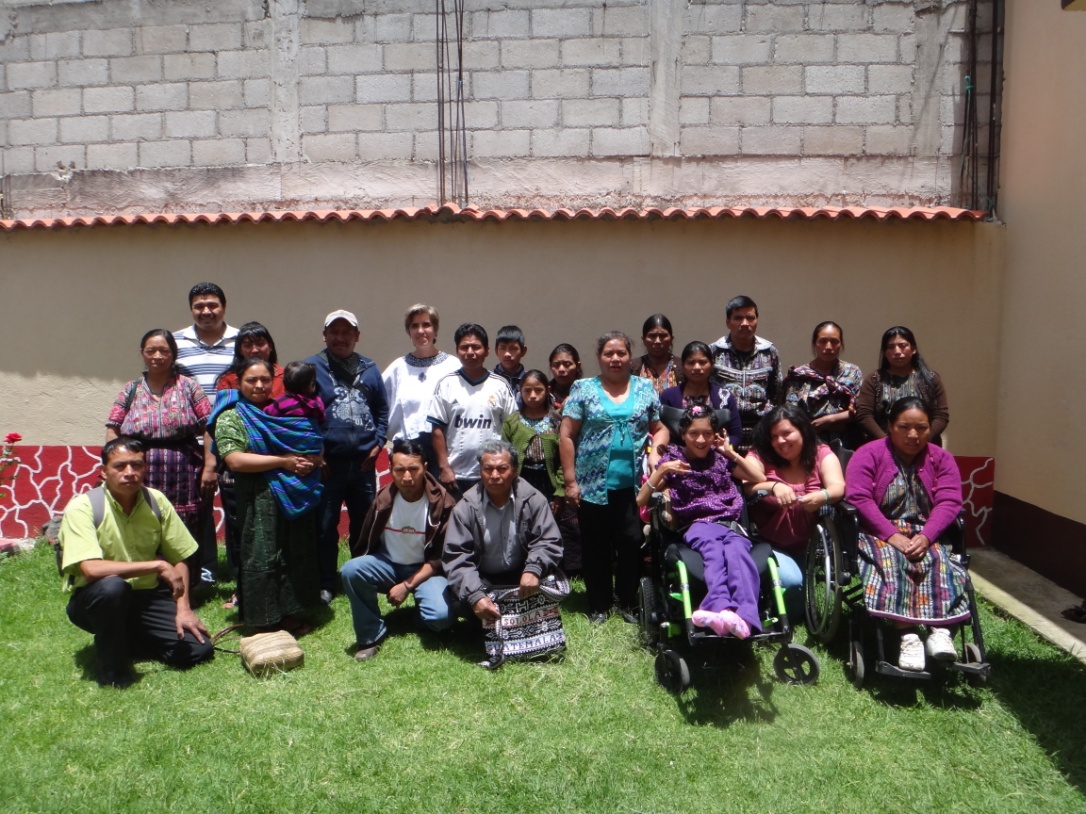 Grupo de usuarios del proyecto de salud con diferentes discapacidades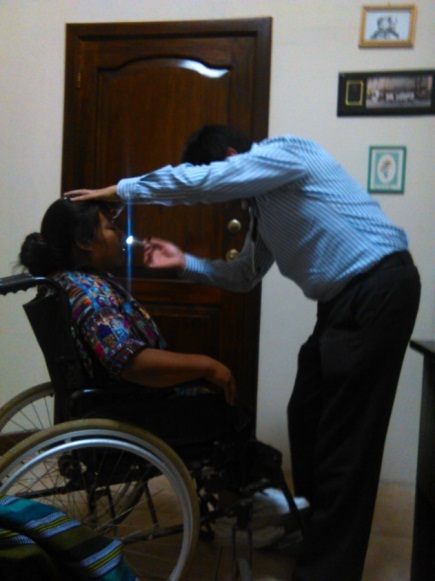 Marcela Cuc siendo evaluada por el Neurólogo, Dr. Mario López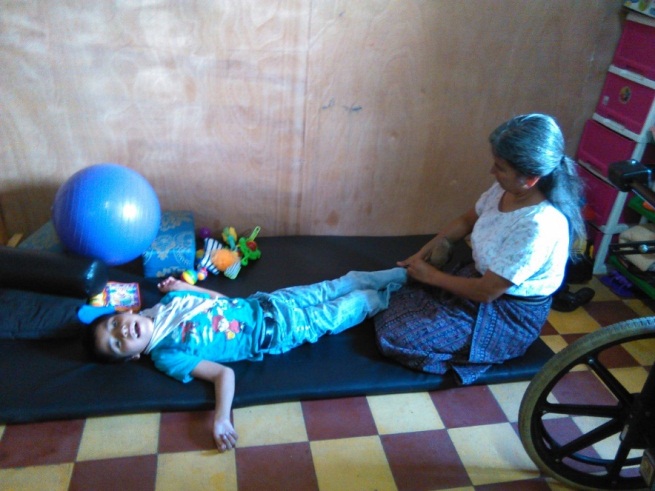 Melvin Álvarez recibiendo terapia física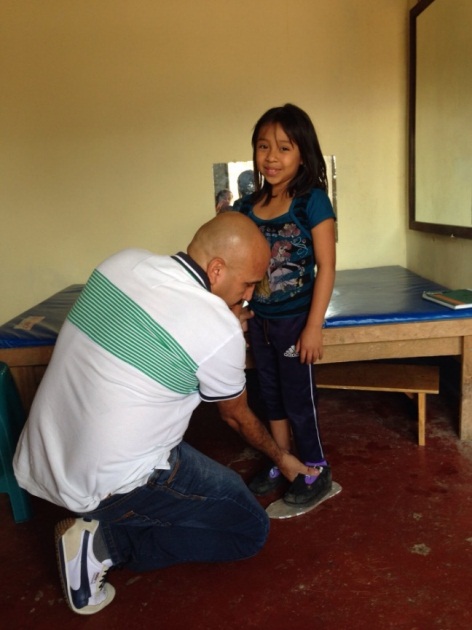 Bendita Reanda, tomándole medidas para zapatos ortopédicos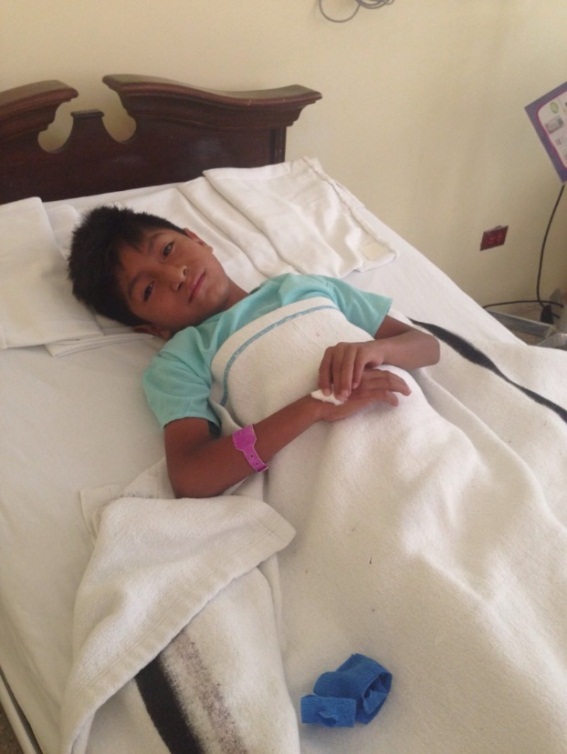 Domingo Xicay Esquina, antes de su cirugía en el Hospitalito Atitlán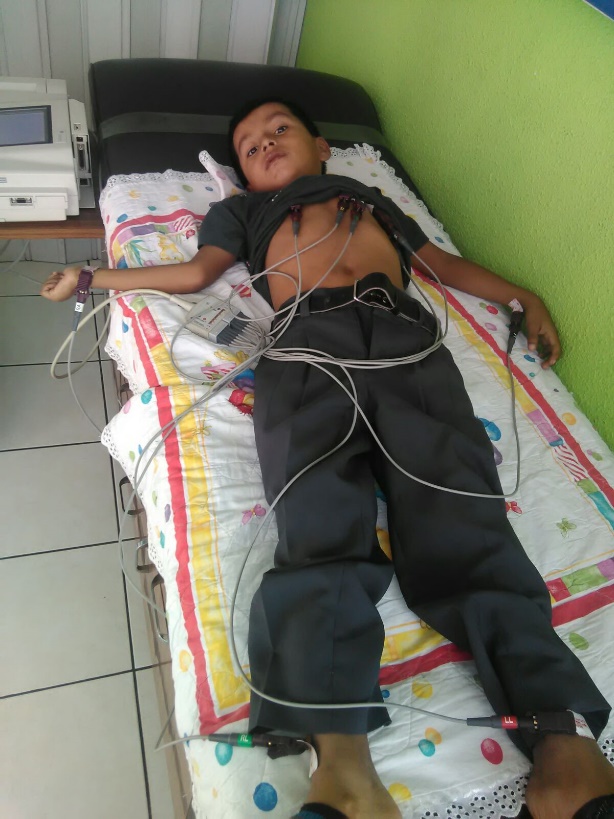 Brayan González, al momento de practicarle un electrocardiograma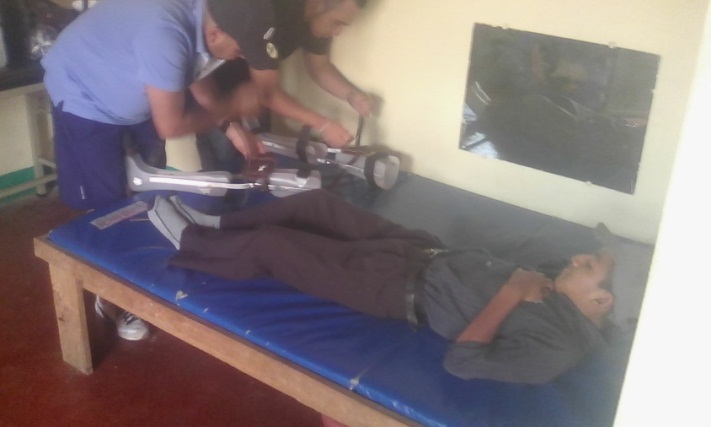 Rodolfo Vicente atendido por el ortopedista Geovanny Paz para la colocación de H-KAFOS.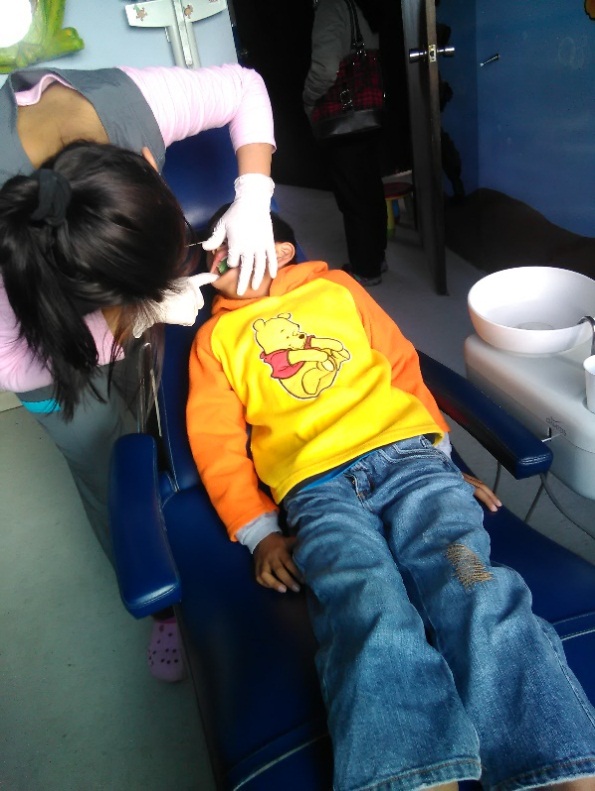 Salvador Pablo siendo atendido por la Ortodoncista  para la colocación de  aparatos maxilofaciales.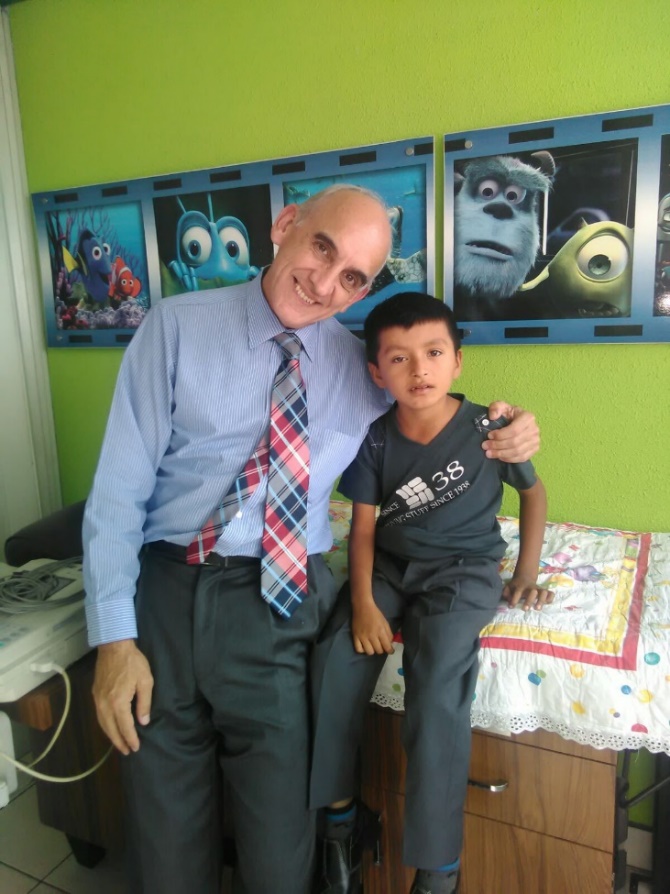 Paciente del proyecto con el cardiólogo Dr. O´Conell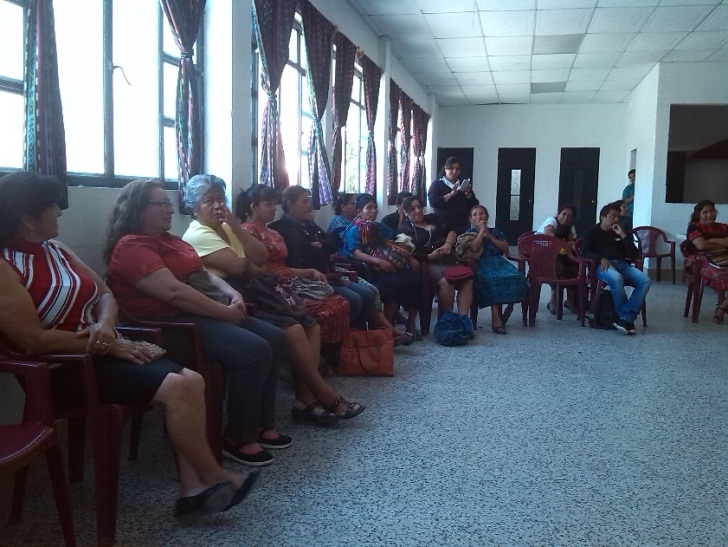 Grupo de padres del área de psicología de MUNDIS Y Casa de Salud Santiago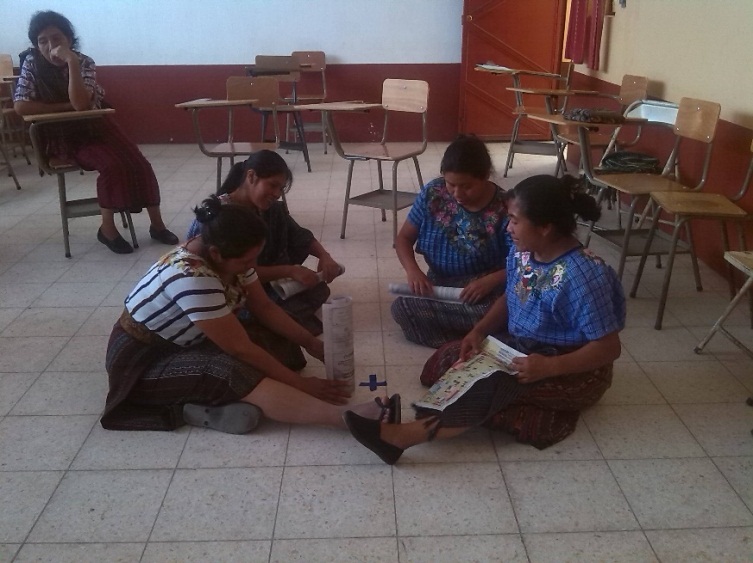 Grupo de Padres de Santiago Atitlán  desarrollando una actividad en Taller de Psicología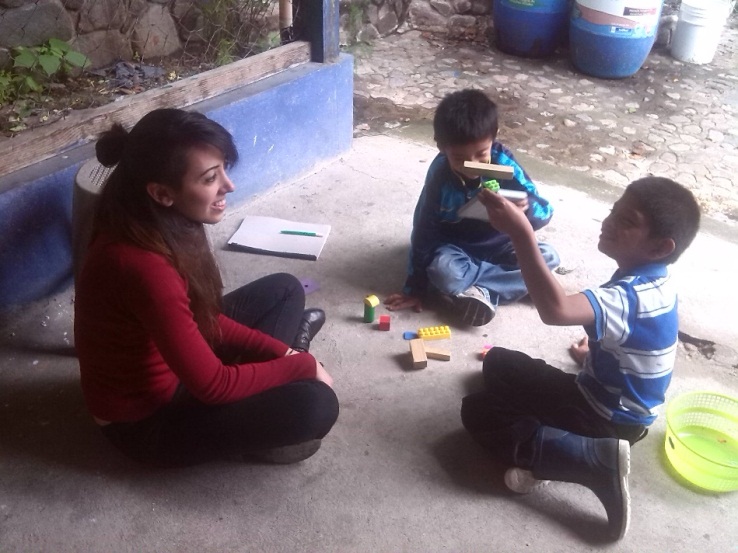 Psicóloga voluntaria de España, trabajando diversas actividades con usuarios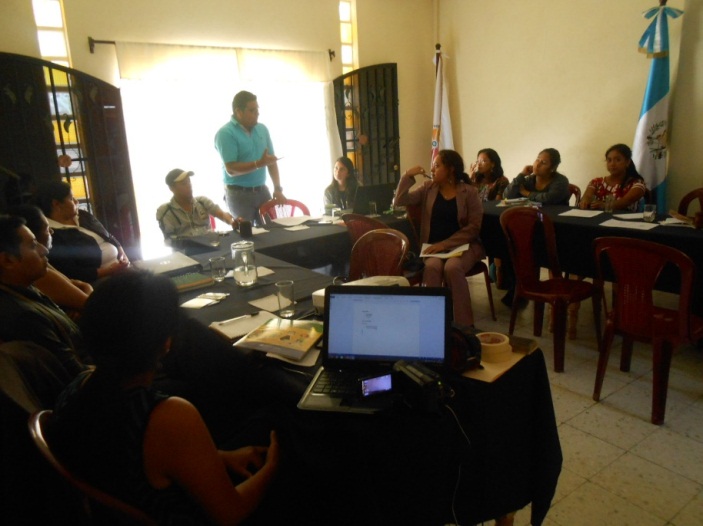 Formulación del proyecto de salud con participación de la sociedad civil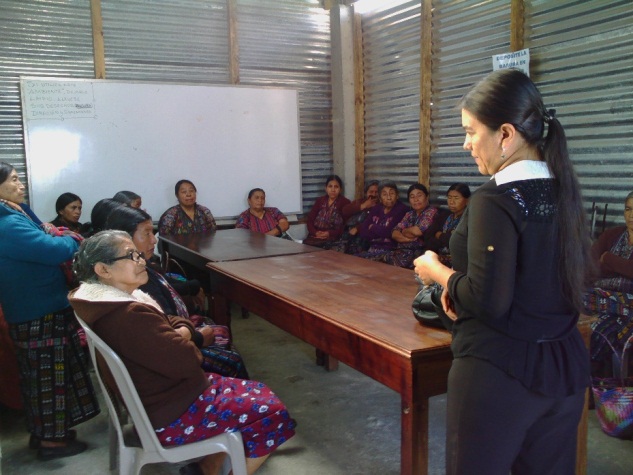 Grupo de comadronas en capacitación en San Pedro la Laguna.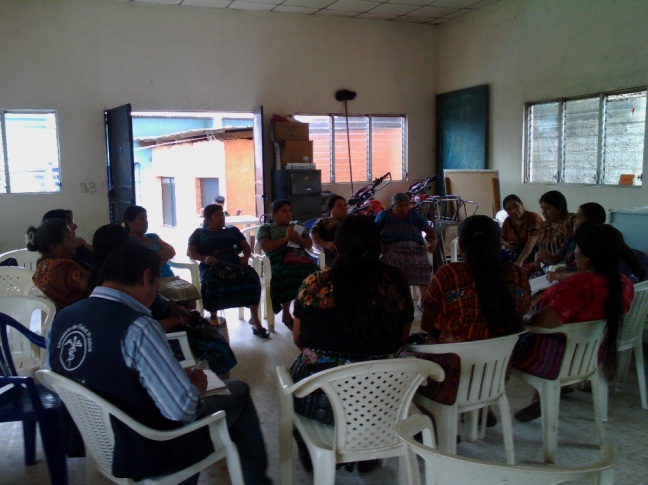 Capacitación de grupo de comadronas de San Lucas TolimánANEXOS DEL PROYECTO DE SALUDANEXO I.- LISTADO DE BENEFICIARIOS PROYECTO SALUDANEXO II. LISTADO DE NIÑOS/AS QUE RECIBEN MEDICAMENTOS DE USO CRÓNICOANEXO V.- LISTADO DE APARATOS ENTREGADOS (ÓRTESIS Y PRÓTESIS)ANEXO VI. LISTADO DE DONACIÓN DE APARATOS AUDITIVOSANEXO VII.- LISTADO DE USUARIOS EN JORNADA DE OFTALMOLOGÍAANEXO VIII.- CUADRO DE LAS REUNIONES DE GRUPOS DE FAMILIAS SOBRE TEMAS DE  PSICOLOGÍAINFORME DE LOS TALLERES PARA PSICOLOGOSANEXO IX.- CHARLAS A COMADRONASSan Lucas TolimánSantiago AtitlánSan Pedro la LagunaSan Juan la LagunaPanajachelOrganizaciónNo. de usuariosADISA11ASOPADIS11SOHILAGO5Centro Maya Servicio Integral26MUNDIS10Clínica Casa de Salud Santiago3FUNDABIEM7Caminos de Esperanza6Acopedis10Total de beneficiarios89No. De viajesADISA25ASOPADIS5Centro Maya Servicio Integral16MUNDIS8Clínica Casa de Salud Santiago3Caminos de Esperanza4ASOJEF6FUNDABIEM 3Somos Hijos del Lago4Total de viajes74ESPECIALISTAConsultasNeurólogo66Nefrólogo16Ortodoncista23Endocrinólogo1Cardiólogo4Pediatra9Oncólogo9Ortopedista4Traumatólogo8Oculista9Ginecólogo2Dermatólogo7Otorrinolaringólogo2Neumólogo5TOTAL165CentroVaronesMujeresTOTALEscuela de Sordos Panajachel121224Escuela de Cerro de Oro437ADISA19928Somos Hijos del Lago7512Casa de Salud Santiago8614ASOPADIS291140TOTAL7946125Mes 1Mes 2Mes 3Mes 4Mes 5Mes 6Mes 7Mes 8Mes 9Mes10Mes11Mes12Identificación de nuevos casos de saludxxxxAcompañamiento en dgto y ttoxxxxxxxxxxxxTerapias psicológicasxxxxxxxxxxxxCapacitación a comadronasxxxxxInforme Final técnico y financieroxBendita Isabel Reanda BotanCruz Sapalú TzinaDeniss Josue Sapalu Diego Pablo PopDomingo Saicay EsquinaFrancisco Daniel Xicay EsquinaLea Concepción CulánMaría Verónica SosofPriscila Abigail SapalúSalvador David Pablo CooSalvador Mendoza PopConcepcion Ramirez PopJuan Elias Esquina DamianNicolasa Andreina Tuiz SicayMaria Elena Culan QuicFrancisca Isabel Pablo QuiejuLuisa Pablo PetzeyAngela Leticia PiloCindy Anastacia LopezCristian XepMaitte Escarlet PerezMelvin Álvarez LorenzanaRogel José Chuta TojinSelvin Ednilson BajanTeresa Martina CumatzKaterine Yanely Tuiz AjpuacBeberly Mariela Yanes MoralesBrayan Oscar Eduardo Gonzalez PerezCindy Tatiana Cutuj EjcalónDanny Rolando López SaquilElvis Octaviano Sequec MacarioGerly Antonieta Chiroy SapulúMiguelito Alexander Upun SocAdonías Ujpan IxcayaAna Olfina Ratzan CulumAnderson Juan Alexis Mendoza HernándezCatarina del Rosario Sosa PérezDiego Josué Pérez IxtamerElida Griselda Pérez MendozaEmelina Concepcion Petzey UjpanEvelio Damian Puac AmbrosioFabiola Concepción PérezGaspar Urizar Quiacaín Jesús Bartolomé Ramos TzurecJuan Alberto Cholotio CholotioJuan Polinario Sancoy UlarioJulia Rebeca Quinom PuacMelchora Guadalupe Cholotio MendezNatanael Quiacaín SacachVictor Cristobal Cholotío VásquezVicky PuzulRodolfo VicenteLuna Betzi GonzalezMargarita Aracely HiPedro Alexander YojcomAndrés Fernando Cumes MendozaJosefina Tuch QuiacaínAngélica Patricia CosiguaCarlos Enrique Guarcas PocopDébora Raquel Xoquic CumatzElbia Marizol Topoz ChurunelJairo Gerson Daniel Magzul ChumilMarcela Cuc SotoyMaría Elena Sotoy SetOscar Enrique SalojSofía Mishelle de la Roca TzorínManuel Eliseo Ajtzalam TambrizVinicio Salomón Ovalle SosaMaria Magdalena BocelEdgar CojtinAmanda Rubi Tumas AjuAmsi Josefina  García TiuAshly PalaxBrayan Celso Manuel HernándezDébora Sulamita Cumes LópezFlavio Gabriel Cuc CanoWilmer Ismael Chavez RamosAngel Mateo Sanic GuarcasBrayan Joecer EstacuyFredy Isaac Jor GuarcasJosé Anibal Chaclán ToomJennifer Elizabeth Ovando CitalánLuis Carlos Estuardo Ajú LópezAlba Susana Ramos CervantesAlejandra PérezAndrés MazariegosToni Alberto BarriosNatanael SuluguiKeyla Azucena Cuellar1Bendita Isabel Reanda Botan2Cruz Sapalú Tzina3Diego Pablo Pop4Lea Concepción Culán5María Verónica Sosof6Salvador Mendoza Pop7Concepción Ramírez Pop8Juan Elías Esquina Damian9María Elena Culan Quic10Francisca Isabel Pablo Quieju11Luisa Pablo Petzey12Ángela Leticia Pilo13Cindy Anastacia López14Maitte Escarlet Pérez15Melvin Álvarez Lorenzana16Rogel José Chuta Tojin17Teresa Martina Cumatz18Katerine Yanely Tuiz Ajpuac19Beberly Mariela Yanes Morales20Brayan Oscar Eduardo González Pérez21Cindy Tatiana Cutuj Ejcalón22Danny Rolando López Saquil23Elvis Octaviano Sequec Macario24Gerly Antonieta Chiroy Sapulú25Miguelito Alexander Upun Soc26Catarina del Rosario Sosa Pérez27Elida Griselda Pérez Mendoza28Emelina Concepcion Petzey Ujpan29Fabiola Concepción Pérez30Gaspara Urízar Quiacaín 31Juan Alberto Cholotio Cholotio32Juan Polinario Sancoy Ulario33Julia Rebeca Quinom Puac34Melchora Guadalupe Cholotio Méndez35Natanael Quiacaín Sacach36Vicky Puzul37Rodolfo Vicente38Luna Betzi González39Margarita Aracely Hi40Pedro Alexander Yojcom41Andrés Fernando Cumes Mendoza42Josefina Tuch Quiacaín43Angélica Patricia Cosigua44Carlos Enrique Guarcas Pocop45Elbia Marizol Topoz Churunel46Marcela Cuc Sotoy47María Elena Sotoy Set48Oscar Enrique Saloj49Sofía Mishelle de la Roca Tzorín50Manuel Eliseo Ajtzalam Tambriz51Vinicio Salomón Ovalle Sosa52María Magdalena Bocel53Edgar Cojtin54Amanda Rubi Tumas Aju55Ashly Palax56Débora Sulamita Cúmes López57Wilmer Ismael Chávez Ramos58Ángel Mateo Sanic Guarcas59Fredy Isaac Jor Guarcas60José Aníbal Chaclán Toom61Jennifer Elizabeth Ovando Citalán62Luis Carlos Estuardo Ajú López63Alba Susana Ramos Cervantes64Keyla Azucena Cuellar CaalANEXO III. LISTADO DE USUARIOS ONCOLÓGICOS Y CON MIOPATÍAS GRAVES EN TRATAMIENTO O SEGUIMIENTOANEXO III. LISTADO DE USUARIOS ONCOLÓGICOS Y CON MIOPATÍAS GRAVES EN TRATAMIENTO O SEGUIMIENTOANEXO III. LISTADO DE USUARIOS ONCOLÓGICOS Y CON MIOPATÍAS GRAVES EN TRATAMIENTO O SEGUIMIENTOANEXO III. LISTADO DE USUARIOS ONCOLÓGICOS Y CON MIOPATÍAS GRAVES EN TRATAMIENTO O SEGUIMIENTONo.No.NombrePatología11Rogel ChutáLeucemia Linfoblástica Aguda22Jesús Bartolomé RamosLeucemia Linfoblástica Aguda33Cindy Anastasia LópezLeucemia Linfoblástica Aguda44Diego Josué Pérez IxtamerLinfoma Linfoblástico con recaída de Sistema Nervioso Central55Rodrigo NatarenoEnf. de Duchenne66Diego SanchinelliEnf. De Duchenne77Alba Susana RamosMiopatía graveANEXO IV.- LISTADO DE USUARIOS EN TRATAMIENTO DE ORTODONCIAANEXO IV.- LISTADO DE USUARIOS EN TRATAMIENTO DE ORTODONCIAANEXO IV.- LISTADO DE USUARIOS EN TRATAMIENTO DE ORTODONCIANo.NombrePatología1Amsi Josefina García TiúLabio leporino y paladar hendido2Denis Josué SapalúLabio leporino3Salvador David PabloLabio leporino y paladar hendido4Domingo Sicay EsquinaLabio leporino y paladar hendido5Priscila SapalúLabio leporino y paladar hendidoNo.Nombre del usuarioTipo de dispositivo1Melvin Álvarez2 Afos1Melvin Álvarez2 férulas2Anderson Juan Mendoza1 par de zapatos3Jennifer Ovando1 chaleco para posturas4Rodolfo VicenteKAFO´s5Natanael QuiacaínAFO´s6Vicky PuzulAFO6Vicky Puzul1 par de zapatos ortopédicos7Angélica Cosigua1 par de zapatos ortopédicos8Liana Cáceres Chutá1 férula de buena posición 8Liana Cáceres Chutá1 par de zapatos ortopédicos9Bendita Reanda1 par de zapatos ortopédicos10Salvador Pablo2 Maxilofaciales para expandir mandíbula11Denis Sapalu2 Maxilofaciales para expandir mandíbula12Domingo Sicay2 Maxilofaciales para expandir mandíbulaJORNADA PARA DONACIÓN DE JORNADA PARA DONACIÓN DE JORNADA PARA DONACIÓN DE APARATOS AUDITIVOSAPARATOS AUDITIVOSAPARATOS AUDITIVOSNo.NombreNo. De aparatos auditivos1José Joel Coroxon Yach.22Mario Julajuj43María Matilde14Yenifer Yamileth Camey Hernández15Ana Cristina, Coroxon Can26José Antonio de León Chox27Sergio Alexander Yac Ecomac18Clara Nohemí Ramírez Juárez29José María Gonzales Cox2Total17LISTADO DE USUARIOSJORNADA DE EXÁMENES DE LA VISTALISTADO DE USUARIOSJORNADA DE EXÁMENES DE LA VISTANo.Nombre1Juan Carlos Gómez Choy2Liliana Yaneth Guch Siquina3Ever Chuc Tay4Flor Estefany Cuj5Olga Rosio Cumatz6José Brandon Pérez Sunuc7Yeison Jonathan Pérez Sunuc8Maite Escarleth Pérez Ajbal9Mirta Tay Ajcalon10Edna Raquel Jerusalén Tzunún JuárezNo.FECHAORGANIZACIÓNTALLERASISTENTESOBSERVACIONES04-05-2015FUNDABIEMSignos y síntomas de la depresión 25Los asistentes aprendieron a identificar los síntomas básicos de la depresión e interpretar las ideas suicidas. 21-05-2015ASOJEFSignos y síntomas de la DEPRESION. 17Los asistentes aprendieron a identificar los síntomas de la depresión e interpretar las ideas de suicidio. 04-06-2015ASOPADISSignos y síntomas de la DEPRESION.15Los asistentes aprendieron a identificar los síntomas básicos de la depresión e interpretar las ideas suicidas. 12-06-2015ADISASignos y síntomas de la DEPRESION.27Los asistentes aprendieron a identificar los síntomas básicos de la depresión e interpretar las ideas suicidas. 21-07-2015Senderos de MaízSignos y síntomas de la DEPRESION. 8Los asistentes aprendieron a identificar los síntomas básicos de la depresión e interpretar las ideas suicidas. 27-07-2015FUNDABIEMSignos y síntomas de la ANSIEDAD21Los asistentes fueron capacitados para identificar los signos de la ansiedad y minimizar sus efectos.31-07-2015ADISAAnálisis transaccional8Los asistentes aprendieron la dinámica de interacción humana, adulto, padre, hijo. 27-08-2015Senderos de MaízTaller “La carta que nunca llego”8Los asistentes fueron sensibilizados sobre la importancia de la comunicación con sus hijos.04-08-2015Centro Maya Salud IntegralSignos y síntomas de la DEPRESION. 28Los asistentes aprendieron a identificar los síntomas básicos de la depresión e interpretar las ideas suicidas. 30-09-2015ADISATaller motivacional8Taller a los padres para dar motivación a los padres en el seguimiento terapéutico de sus hijos.21-10-2015ADISASignos y síntomas de la ANSIEDAD14Los asistentes fueron capacitados para identificar los signos de la ansiedad y minimizar sus efectos.27-10-2015Senderos de MaízTaller segunda parte “la carta que nunca llego”7Los padres hicieron un análisis sobre la importancia de la comunicación con sus hijos y evidenciaron su satisfacción al haber sido parte del proceso.Total asistentesTotal asistentesTotal asistentesTotal asistentes186No.FECHATALLERASISTENTESOBSERVACION1.19-06-2015La importancia de los fármacos en la atención primaria de apoyo a los pacientes. 10El taller fue impartido por la Doctora Psiquiatra María de los Ángeles López, quien labora en el hospital Nacional de Sololá.2.02-10-2015El papel de la nutrición en la atención psicológica, estrategias y claves para una asistencia integral del paciente en psicología clínica. 8El taller fue impartido por la Licenciada en Nutrición Andrea de León, quien labora en el área de nutrición del Hospital Nacional de Sololá. Total de asistentesTotal de asistentesTotal de asistentes18TemaFechaNo. De charlasNo. de participantesImportancia del uso de prenatales antes, durante y después del embarazo para la prevención de discapacidades.12 de agosto120Reanimación del recién nacido y emergencias durante el parto23 de Septiembre121Ayudando al bebé a respirar y exploración del recién nacido22 de octubre125TemaFechaNo. De charlasNo. de participantesImportancia del uso de prenatales antes, durante y después del embarazo para la prevención de discapacidades.21 de octubre122Reanimación del recién nacido y emergencias durante el parto18 de Noviembre123Ayudando al bebé a respirar y exploración del recién nacido18 de Noviembre123TemaFechaNo. De charlasNo. de participantesImportancia del uso de prenatales antes, durante y después del embarazo para la prevención de discapacidades.19 de Noviembre113Reanimación del recién nacido y emergencias durante el parto19 de Noviembre113Ayudando al bebé a respirar y exploración del recién nacido19 de Noviembre113TemaFechaNo. De charlasNo. de participantesImportancia del uso de prenatales antes, durante y después del embarazo para la prevención de discapacidades.16 de Noviembre18Reanimación del recién nacido y emergencias durante el parto17 de Noviembre 18Ayudando al bebé a respirar y exploración del recién nacido18 de Noviembre18TemaFechaNo. De charlasNo. de participantesImportancia del uso de prenatales antes, durante y después del embarazo para la prevención de discapacidades.18 de Septiembre16Reanimación del recién nacido y emergencias durante el parto18 de Septiembre16Ayudando al bebé a respirar y exploración del recién nacido20 de octubre16